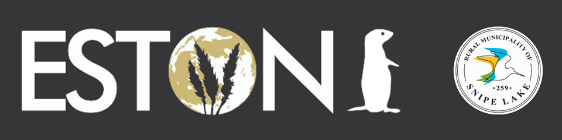 
Invitation to Tender: Zamboni Ice ResurfacerThe Town of Eston is inviting bids for the sale of a used Zamboni. The Zamboni is in good condition and has been well-maintained. Interested parties are invited to submit bids for the purchase of this equipment.Equipment Details:Make/Model:Zamboni (#445)Serial #9188Hours:2199.4Condition:Well-maintained and in good working condition.Bidding Process:Inspection:Interested parties are encouraged to schedule an appointment to inspect the Zamboni. Contact Jamie Kleppe at 306-460-0076 to arrange a viewing.Submission of Bids:Bids must be submitted in a sealed envelope marked "Zamboni Bid" by April 10, 2024. Town of Eston Box 757 Eston SK S0L 1A0 or emailed to cao@eston.caSubmission Requirements:Bid Price:Clearly state the bid price for the Zamboni.Contact Information:Include the bidder's name, address, email, and phone number.Terms and Conditions:Bidders must acknowledge the Zamboni is an “As Is” condition.Please note: The Town of Eston reserves the right to accept or reject any or all bids. The highest or any bid may not necessarily be accepted. The Zamboni is sold "as is," and no warranties or guarantees are implied or provided.